100km Bike Ride Challenge in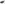 Loving Memory of Shaun BanksAuctionFramed signed Liverpool Football Club home shirt season 2022/23 signed by the team.3 tickets to a Manchester United home game in the 2023/24 season with hospitality (game to be confirmed)2 tickets to an Everton home game in the 2023/24 season with hospitality (game to be confirmed)Trent Alexander-Arnold signed Liverpool shirt in presentation box (certificate of authenticity)Framed Steven Gerrard signed photograph with certificate of authenticity.The Garden Temple — Deep healing restorative yoga space for 8 peopleLaura Thomas Pet portrait artist to the stars — portrait of your petRetro England shirt signed by Kyle Walker2 gardeners for a garden tidy up plus 830 Cutts Lane Nurseries voucher and €10 Rhapsody in Bloom voucherHouse of Lords Scotch WhiskeyWigan Warriors junior shirt signed by the team.Preston North End third kit shirt signed by the team.(Certificate of authenticity)Manchester United signed football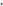 Please join us from 3pm at The Black Horse Croston on 2 1 st May 2023, raffle, auction, tombola, live music.